           编号：郑州市人防工程竣工验收报告单位工程名称：                    建设单位名称：                    竣工验收时间：     年     月     日（联合验收日期）郑州市人民防空办公室制郑州市人防工程竣工验收报告监理单位工程质量评估报告（合格证明书）设计单位工程质量检查报告（合格证明书）勘察单位工程质量检查报告（合格证明书）施工单位工程质量竣工报告（合格证明书）人防工程防护、密闭、设备、材料、配件情况表注：在通过人防工程竣工验收后，由建设单位填写本表，相关单位签署意见，一式2份并附人防批准文件。附件：          人防工程建设批准文件（复印件加盖公章）建 设 单 位单位工程名称工 程 地 点人防应建面积人防区测绘面积人防区测绘面积人防建设位置工程类型工程类型工程类型附建式附建式勘察单位名称设计单位名称施工单位名称监理单位名称战时功能人防区测绘面积防护等级防化等级防化等级防化等级平时功能施工许可时间年  月  日开工时间开工时间年3月13日年3月13日年3月13日竣工验收时间    年   月   日工程造价工程造价工程概况：工程概况：工程概况：工程概况：工程概况：工程概况：工程概况：竣工验收程序：竣工验收程序：竣工验收程序：竣工验收程序：竣工验收程序：竣工验收程序：竣工验收程序：竣工验收内容：竣工验收内容：竣工验收内容：竣工验收内容：竣工验收内容：竣工验收内容：竣工验收内容：竣工验收组织：竣工验收组织：竣工验收组织：竣工验收组织：竣工验收组织：竣工验收组织：竣工验收组织：竣工验收标准：竣工验收标准：竣工验收标准：竣工验收标准：竣工验收标准：竣工验收标准：竣工验收标准：对勘察单位评价：对勘察单位评价：对勘察单位评价：对勘察单位评价：对勘察单位评价：对勘察单位评价：对勘察单位评价：对设计单位评价：对设计单位评价：对设计单位评价：对设计单位评价：对设计单位评价：对设计单位评价：对设计单位评价：对施工单位评价：对施工单位评价：对施工单位评价：对施工单位评价：对施工单位评价：对施工单位评价：对施工单位评价：对监理单位评价：对监理单位评价：对监理单位评价：对监理单位评价：对监理单位评价：对监理单位评价：对监理单位评价：建设单位执行基本建设程序情况：建设单位执行基本建设程序情况：建设单位执行基本建设程序情况：建设单位执行基本建设程序情况：建设单位执行基本建设程序情况：建设单位执行基本建设程序情况：建设单位执行基本建设程序情况：工程竣工验收意见：工程竣工验收意见：工程竣工验收意见：工程竣工验收意见：工程竣工验收意见：工程竣工验收意见：工程竣工验收意见：竣  工验收人员签字验收组职务姓  名工作单位技术职务单位职务竣  工验收人员签字验收组组长竣  工验收人员签字副  组  长竣  工验收人员签字副  组  长竣  工验收人员签字副  组  长竣  工验收人员签字验收组成员竣  工验收人员签字验收组成员竣  工验收人员签字验收组成员竣  工验收人员签字验收组成员竣  工验收人员签字验收组成员竣  工验收人员签字验收组成员竣  工验收人员签字验收组成员竣  工验收人员签字验收组成员竣  工验收人员签字验收组成员竣  工验收人员签字验收组成员（上述签字可附签到表）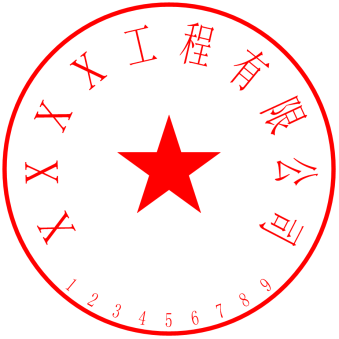 建设单位项目负责人：    签字                   （公章）    建设单位法定代表人：  签字或签章        201X  年X 月 X 日（上述签字可附签到表）建设单位项目负责人：    签字                   （公章）    建设单位法定代表人：  签字或签章        201X  年X 月 X 日（上述签字可附签到表）建设单位项目负责人：    签字                   （公章）    建设单位法定代表人：  签字或签章        201X  年X 月 X 日（上述签字可附签到表）建设单位项目负责人：    签字                   （公章）    建设单位法定代表人：  签字或签章        201X  年X 月 X 日（上述签字可附签到表）建设单位项目负责人：    签字                   （公章）    建设单位法定代表人：  签字或签章        201X  年X 月 X 日（上述签字可附签到表）建设单位项目负责人：    签字                   （公章）    建设单位法定代表人：  签字或签章        201X  年X 月 X 日单位工程名称监理单位名称监理单位地址监理单位邮编联系电话总监理工程师：               年     月     日总监理工程师：               年     月     日总监理工程师：               年     月     日总监理工程师：               年     月     日监理单位公章企业技术负责人：             年     月     日企业技术负责人：             年     月     日企业技术负责人：             年     月     日企业技术负责人：             年     月     日监理单位公章企业法人代表：               年     月     日企业法人代表：               年     月     日企业法人代表：               年     月     日企业法人代表：               年     月     日监理单位公章单位工程名称设计单位名称设计单位地址设计单位邮编联系电话设计合理使用年限防水等级设计允许最终沉降量项目负责人：                 年     月     日项目负责人：                 年     月     日项目负责人：                 年     月     日项目负责人：                 年     月     日设计单位公章注册建筑师：                 年     月     日注册建筑师：                 年     月     日注册建筑师：                 年     月     日注册建筑师：                 年     月     日设计单位公章注册结构师：                 年     月     日注册结构师：                 年     月     日注册结构师：                 年     月     日注册结构师：                 年     月     日设计单位公章单位法人代表：               年     月     日单位法人代表：               年     月     日单位法人代表：               年     月     日单位法人代表：               年     月     日设计单位公章单位工程名称勘察单位名称勘察单位地址勘察单位邮编联系电话项目负责人：                 年     月     日项目负责人：                 年     月     日项目负责人：                 年     月     日项目负责人：                 年     月     日勘察单位公章单位技术负责人：             年     月     日单位技术负责人：             年     月     日单位技术负责人：             年     月     日单位技术负责人：             年     月     日勘察单位公章单位法人代表：               年     月     日单位法人代表：               年     月     日单位法人代表：               年     月     日单位法人代表：               年     月     日勘察单位公章单位工程名称受监建筑面积人防建筑面积工程防护等级工 程 类 型（单建或附建）（单建或附建）地 下 层 数人 防 层 次施工单位名称联 系 电 话施工单位地址施工单位邮编项目经理：                    年     月    日项目经理：                    年     月    日项目经理：                    年     月    日项目经理：                    年     月    日施工企业公章企业质量负责人：（质量科长）                  年     月    日企业质量负责人：（质量科长）                  年     月    日企业质量负责人：（质量科长）                  年     月    日企业质量负责人：（质量科长）                  年     月    日施工企业公章企业技术负责人：（总工程师）                  年     月    日企业技术负责人：（总工程师）                  年     月    日企业技术负责人：（总工程师）                  年     月    日企业技术负责人：（总工程师）                  年     月    日施工企业公章企业法人代表：                年     月    日企业法人代表：                年     月    日企业法人代表：                年     月    日企业法人代表：                年     月    日施工企业公章建设单位统一社会信用代码工程名称工程地点工程规模防护等级供应种类合同金额供应厂名通信地址联系人联系电话生产许可证编号质量检测认可证编号名  称数  量合格证号名  称数  量合格证号建设（监理）单位：参验人员签字：（公章）年   月    日建设（监理）单位：参验人员签字：（公章）年   月    日建设（监理）单位：参验人员签字：（公章）年   月    日施 工 单 位：参验人员签字:                   (公章)               年    月    日施 工 单 位：参验人员签字:                   (公章)               年    月    日施 工 单 位：参验人员签字:                   (公章)               年    月    日